АВТОНОМНАЯ НЕКОММЕРЧЕКАЯ ОРГАНИЗАЦИЯ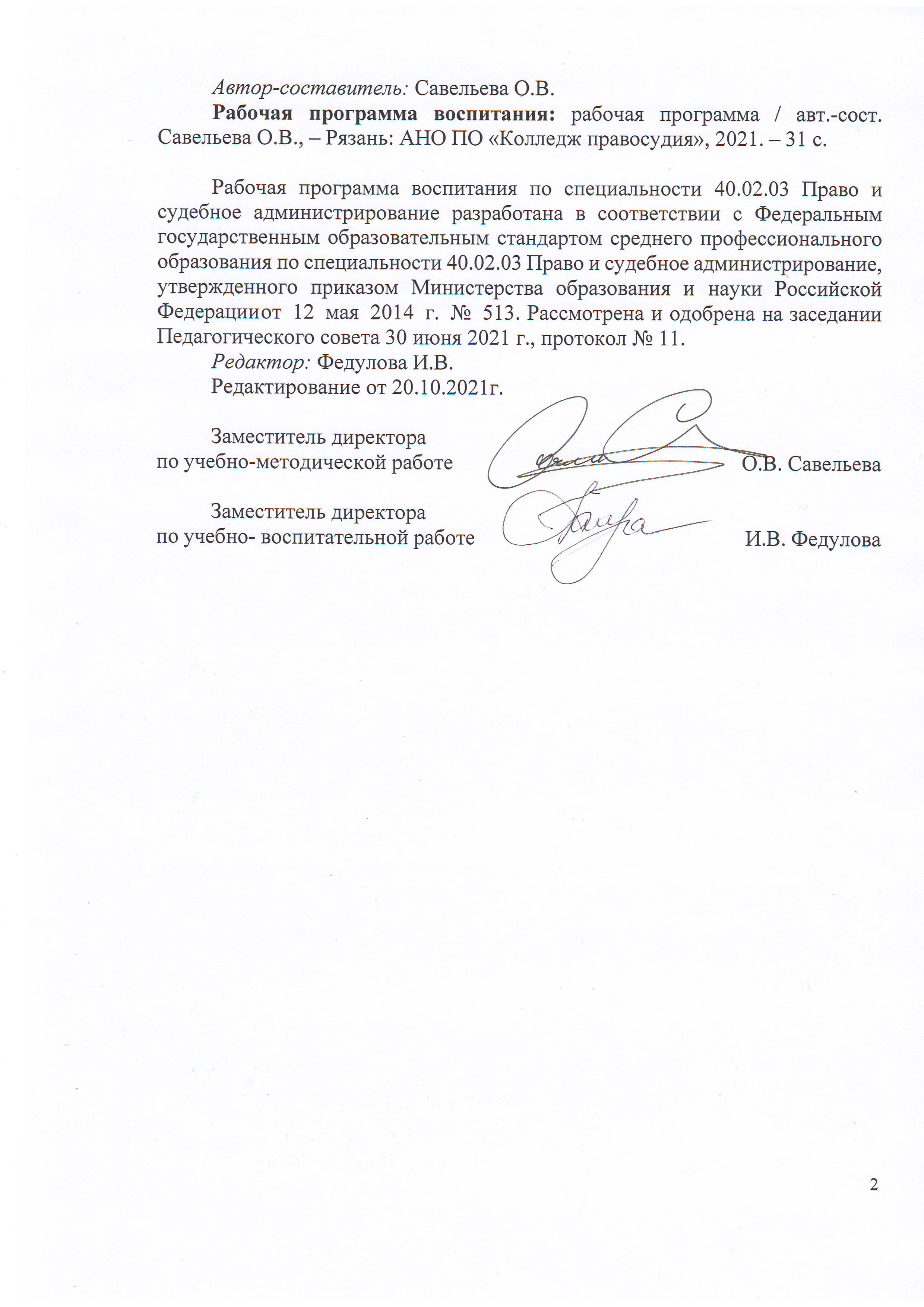 ПРОФЕССИОНАЛЬНОГО ОБРАЗОВАНИЯ«КОЛЛЕДЖ ПРАВОСУДИЯ»Приложение 7К ППСКЗ по специальности 40.02.03 Право и судебное администрированиеРАБОЧАЯ ПРОГРАММА ВОСПИТАНИЯпо специальности 40.02.03 Право и судебное администрированиеРязань 2021 г.Автор-составитель: Савельева О.В.Рабочая программа воспитания: рабочая программа / авт.-сост. Савельева О.В., – Рязань: АНО ПО «Колледж правосудия», 2021. – 31 с.Рабочая программа воспитания по специальности 40.02.03 Право и судебное администрирование разработана в соответствии с Федеральным государственным образовательным стандартом среднего профессионального образования по специальности 40.02.03 Право и судебное администрирование, утвержденного приказом Министерства образования и науки Российской Федерации от 12 мая 2014 г. № 513. Рассмотрена и одобрена на заседании Педагогического совета 30 июня 2021 г., протокол № 11.Редактор: Федулова И.В.Редактирование от 20.10.2021г. Заместитель директора по учебно-методической работе                                                       О.В. СавельеваЗаместитель директора  по учебно- воспитательной работе                                                     И.В. ФедуловаСОДЕРЖАНИЕРАЗДЕЛ 1. ПАСПОРТ РАБОЧЕЙ ПРОГРАММЫ ВОСПИТАНИЯНаименование программы: рабочая программа воспитания по специальности 40.02.03 Право и судебное администрирование.Основания для разработки программы: настоящая программа разработана на основе следующих нормативных правовых документов:Конституция Российской Федерации;Указ Президента Российской Федерации от 21.07.2020 № 474 «О национальных целях развития Российской Федерации на период до 2030 года»;Федеральный Закон от 31.07.2020 № 304-ФЗ «О внесении изменений в Федеральный закон «Об образовании в Российской Федерации» по вопросам воспитания обучающихся» (далее-ФЗ-304);распоряжение Правительства Российской Федерации от 12.11.2020 № 2945-р об утверждении Плана мероприятий по реализации в 2021–2025 годах Стратегии развития воспитания в Российской Федерации на период до 2025 года;Федеральный государственный образовательный стандарт среднего профессионального образования по специальности 40.02.03 Право и судебное администрирование, утвержденный Приказом Минобрнауки России от 12.05.2014 г. № 513.Указ Президента Российской Федерации от 29.05.2017 № 240 «Об объявлении в Российской Федерации Десятилетия детства»;Указ Президента Российской Федерации от 07.05.2018 № 204 «О национальных целях и стратегических задачах развития Российской Федерации на период до 2024 года»;Концепция общенациональной системы выявления и развития молодых талантов, утвержденной Президентом Российской Федерации 03.04.2012 № Пр-827;Концепция развития дополнительного образования детей, утв. распоряжением Правительства Российской Федерации от 04.09.2014 № 1726-р;Стратегия развития воспитания в Российской Федерации на период до 2025 года, утв. распоряжением Правительства Российской Федерации от 29.05.2015 № 996-р;Государственная программа Российской Федерации «Развитие образования", утв. постановлением Правительства Российской Федерации от 26.12.2017 № 1642 «Об утверждении государственной программы Российской Федерации «Развитие образования»;Концепция воспитания обучающихся Рязанской области на 2021- 2024 гг. от 18.112021г, утвержденная Министерством образования и молодежной политики Рязанской области.Устав АНО ПО «Колледж правосудия».Цель программы:создание воспитательного пространства колледжа, обеспечивающего условия для самоопределения и социализации обучающихся на основе социокультурных, духовно-нравственных ценностей и принятых в российском обществе правил и норм поведения в интересах человека, семьи, общества и государства;развитие обучающегося как субъекта деятельности, конкурентоспособной, социально и профессионально мобильной личности, владеющей общечеловеческими нормами нравственности, культуры, здоровья и межличностного взаимодействия и способной обеспечивать устойчивое повышение качества собственной жизни и общества в целом в соответствии с требованиями ФГОС.Сроки реализации программы 40.02.03 Право и судебное администрирование:на базе основного общего - 2 года 10 месяцев;на базе среднего общего - 1 год 10 месяцев.Исполнители программы: директор; заместитель директора по учебно-методической работе; заместитель директора по учебно-воспитательной работе; кураторы;преподаватели; сотрудники учебной части;наставник;члены Студенческого совета;представители организаций – работодателей.Данная рабочая программа воспитания разработана с учетом преемственности целей и задач Примерной программы воспитания для общеобразовательных организаций, одобренной решением Федерального учебно-методического объединения по общему образованию (утв. Протоколом заседания УМО по общему образованию Минпросвещения России № 2/20 от 02.06.2020 г.).Согласно Федеральному закону «Об образовании» от 29.12.2012 г. № 273-ФЗ (в ред. Федерального закона от 31.07.2020 г. № 304-ФЗ) «воспитание – деятельность, направленная на развитие личности, создание условий для самоопределения и социализации обучающихся на основе социокультурных, духовно-нравственных ценностей и принятых в российском обществе правил и норм поведения в интересах человека, семьи, общества и государства, формирование у обучающихся чувства патриотизма, гражданственности, уважения к памяти защитников Отечества и подвигам Героев Отечества, закону и правопорядку, человеку труда и старшему поколению, взаимного уважения, бережного отношения к культурному наследию и традициям многонационального народа Российской Федерации, природе и окружающей среде».Планируемые личностные результаты в ходе реализации образовательной программы 40.02.03 Право и судебное администрированиеРАЗДЕЛ 2. ОЦЕНКА ОСВОЕНИЯ ОБУЧАЮЩИМИСЯ ОСНОВНОЙ ОБРАЗОВАТЕЛЬНОЙ ПРОГРАММЫ В ЧАСТИ ДОСТИЖЕНИЯ ЛИЧНОСТНЫХ РЕЗУЛЬТАТОВОценка результатов реализации рабочей программы осуществляется в двух направлениях:наличие условий для воспитания обучающихся: формирование воспитательного пространства и развитие образовательной (воспитательной) среды;эффективность проводимых мероприятий, направленных на профессионально-личностное развитие обучающихся, на формирование квалифицированных специалистов, готовых к самостоятельной профессиональной деятельности в современном обществе.РАЗДЕЛ 3. ТРЕБОВАНИЯ К РЕСУРСНОМУ ОБЕСПЕЧЕНИЮ ВОСПИТАТЕЛЬНОЙ РАБОТЫРесурсное обеспечение воспитательной работы направлено на создание условий для осуществления воспитательной деятельности обучающихся, в контексте реализации образовательной программы. 3.1. Нормативно-правовое обеспечение воспитательной работы.Рабочая программа воспитания разработана в соответствии с нормативно-правовыми документами федеральных органов исполнительной власти в сфере образования, требованиями ФГОС СПО, с учетом сложившегося опыта воспитательной деятельности и имеющимися ресурсами  АНО ПО «Колледж правосудия». 3.2. Кадровое обеспечение воспитательной работы.Управление воспитательной работой обеспечивается кадровым составом, включающим директора, заместителя директора по учебно-воспитательной работе, который несёт ответственность за организацию воспитательной работы в Колледже, классных руководителей (кураторов), преподавателей. 3.3. Материально-техническое обеспечение воспитательной работы.Основными условиями реализации рабочей программы воспитания являются соблюдение безопасности, выполнение противопожарных правил, санитарных норм и требований.Для проведения воспитательной работы образовательная организация обладает следующими ресурсами:3.4. Информационное обеспечение воспитательной работы.Информационное обеспечение воспитательной работы имеет в своей инфраструктуре объекты, обеспеченные средствами связи, компьютерной и мультимедийной техникой, интернет-ресурсами и специализированным оборудованием. Информационное обеспечение воспитательной работы направлено   на:информирование о возможностях для участия обучающихся в социально значимой деятельности;информационную и методическую поддержку воспитательной работы;планирование воспитательной работы и её ресурсного обеспечения;мониторинг воспитательной работы;дистанционное взаимодействие всех участников (обучающихся, педагогических работников, работодателей, общественности);дистанционное взаимодействие с другими организациями социальной сферы. Информационное обеспечение воспитательной работы включает:комплекс информационных ресурсов, в том числе цифровых, совокупность технологических и аппаратных средств (компьютеры, принтеры, сканеры и др.).Информационное обеспечение реализации программы воспитания предполагает освещение на официальном сайте колледжа информации о реализуемой воспитательной работе и деятельности органов студенческого самоуправления; развитие сети информационных стендов, выставок; проведение информационных встреч, конференций, анонсов, значимых мероприятий и акций воспитательной направленности. Информационное обеспечение воспитательной деятельности направлено на:информирование о возможностях участия студентов в социально значимой деятельности, преподавателей – в воспитательной деятельности и их достижениях;наполнение сайта техникума информацией о воспитательной деятельности, студенческой жизни;информационную и методическую поддержку воспитательной деятельности;мониторинг воспитательной деятельности;дистанционное взаимодействие всех участников (обучающихся, педагогических работников, общественности).Мероприятия программы воспитания отражаются на:сайте АНО ПО «Колледж правосудия» страницах в социальных сетях «Контакт», «Инстаграм»You Tube-канале «Колледж правосудия».ПРИНЯТОрешением Педагогического советапротокол № 3 от 20.10.2021г Календарный план воспитательной работы (Специальность 40.02.03 Право и судебное администрирование)по образовательной программе среднего профессионального образованияпо квалификации - специалист по судебному администрированиюВ ходе планирования воспитательной деятельности учитываются воспитательный потенциал участия обучающихся в мероприятиях, проектах, конкурсах, акциях, проводимых на уровне Российской Федерации, в том числе: «Россия – страна возможностей» https://rsv.ru/;  «Мы Вместе» (волонтерство) https://onf.ru; отраслевые конкурсы профессионального мастерства; г. Рязань, субъектов Российской Федерации (в соответствии с утвержденным региональным планом значимых мероприятий), а также отраслевые профессионально значимые события и праздники.Раздел 1.Паспорт рабочей программы воспитания4Раздел 2.Оценка освоения обучающимися основной образовательной программы в части достижения личностных результатов11Раздел 3.Требования к ресурсному обеспечению воспитательной работы13Раздел 4.Календарный план воспитательной работы16Личностные результатыреализации программы воспитания (дескрипторы)Личностные результатыреализации программы воспитания (дескрипторы)Код ЛРПортрет выпускника СПОПортрет выпускника СПОПортрет выпускника СПООсознающий себя гражданином и защитником великой страны.Осознающий себя гражданином и защитником великой страны.ЛР 1Проявляющий активную гражданскую позицию, демонстрирующий приверженность принципам честности, порядочности, открытости, экономически активный и участвующий в студенческом и территориальном самоуправлении, в том числе на условиях добровольчества, продуктивно взаимодействующий и участвующий в деятельности общественных организаций.Проявляющий активную гражданскую позицию, демонстрирующий приверженность принципам честности, порядочности, открытости, экономически активный и участвующий в студенческом и территориальном самоуправлении, в том числе на условиях добровольчества, продуктивно взаимодействующий и участвующий в деятельности общественных организаций.ЛР 2Соблюдающий нормы правопорядка, следующий идеалам гражданского общества, обеспечения безопасности, прав и свобод граждан России. Лояльный к установкам и проявлениям представителей субкультур, отличающий их от групп с деструктивным и девиантным поведением. Демонстрирующий неприятие и предупреждающий социально опасное поведение окружающих.Соблюдающий нормы правопорядка, следующий идеалам гражданского общества, обеспечения безопасности, прав и свобод граждан России. Лояльный к установкам и проявлениям представителей субкультур, отличающий их от групп с деструктивным и девиантным поведением. Демонстрирующий неприятие и предупреждающий социально опасное поведение окружающих.ЛР 3Проявляющий и демонстрирующий уважение к людям труда, осознающий ценность собственного труда. Стремящийся к формированию в сетевой среде личностно и профессионального конструктивного «цифрового следа».Проявляющий и демонстрирующий уважение к людям труда, осознающий ценность собственного труда. Стремящийся к формированию в сетевой среде личностно и профессионального конструктивного «цифрового следа».ЛР 4Демонстрирующий приверженность к родной культуре, исторической памяти на основе любви к Родине, родному народу, малой родине, принятию традиционных ценностей многонационального народа России.Демонстрирующий приверженность к родной культуре, исторической памяти на основе любви к Родине, родному народу, малой родине, принятию традиционных ценностей многонационального народа России.ЛР 5Проявляющий уважение к людям старшего поколения и готовность к участию в социальной поддержке и волонтерских движениях.Проявляющий уважение к людям старшего поколения и готовность к участию в социальной поддержке и волонтерских движениях.ЛР 6Осознающий приоритетную ценность личности человека; уважающий собственную и чужую уникальность в различных ситуациях, во всех формах и видах деятельности.Осознающий приоритетную ценность личности человека; уважающий собственную и чужую уникальность в различных ситуациях, во всех формах и видах деятельности.ЛР 7Проявляющий и демонстрирующий уважение к представителям различных этнокультурных, социальных, конфессиональных и иных групп. Сопричастный к сохранению, преумножению и трансляции культурных традиций и ценностей многонационального российского государства.Проявляющий и демонстрирующий уважение к представителям различных этнокультурных, социальных, конфессиональных и иных групп. Сопричастный к сохранению, преумножению и трансляции культурных традиций и ценностей многонационального российского государства.ЛР 8Соблюдающий и пропагандирующий правила здорового и безопасного образа жизни, спорта; предупреждающий либо преодолевающий зависимости от алкоголя, табака, психоактивных веществ, азартных игр и т.д. Сохраняющий психологическую устойчивость в ситуативно сложных или стремительно меняющихся ситуациях.Соблюдающий и пропагандирующий правила здорового и безопасного образа жизни, спорта; предупреждающий либо преодолевающий зависимости от алкоголя, табака, психоактивных веществ, азартных игр и т.д. Сохраняющий психологическую устойчивость в ситуативно сложных или стремительно меняющихся ситуациях.ЛР 9Заботящийся о защите окружающей среды, собственной и чужой безопасности, в том числе цифровой.Заботящийся о защите окружающей среды, собственной и чужой безопасности, в том числе цифровой.ЛР 10Проявляющий уважение к эстетическим ценностям, обладающий основами эстетической культуры.Проявляющий уважение к эстетическим ценностям, обладающий основами эстетической культуры.ЛР 11Принимающий семейные ценности, готовый к созданию семьи и воспитанию детей; демонстрирующий неприятие насилия в семье, ухода от родительской ответственности, отказа от отношений со своими детьми и их финансового содержания.Принимающий семейные ценности, готовый к созданию семьи и воспитанию детей; демонстрирующий неприятие насилия в семье, ухода от родительской ответственности, отказа от отношений со своими детьми и их финансового содержания.ЛР 12Личностные результаты реализации программы воспитания, определенные отраслевыми требованиями к деловым качествам личностиЛичностные результаты реализации программы воспитания, определенные отраслевыми требованиями к деловым качествам личностиЛичностные результаты реализации программы воспитания, определенные отраслевыми требованиями к деловым качествам личностиДемонстрирующий готовность и способность вести с другими людьми, достигать в нем взаимопонимания, находить общие цели и сотрудничать для их достижения в профессиональной деятельностиЛР13ЛР13Проявляющий сознательное отношение к непрерывному образованию как условию успешной профессиональной и общественной деятельностиЛР14ЛР14Проявляющий гражданское отношение к профессиональной деятельности как к возможности личного участия в решении общественных, государственных, общенациональных проблемЛР15ЛР15Личностные результаты реализации программы воспитания, определенные ключевым работодателемЛичностные результаты реализации программы воспитания, определенные ключевым работодателемЛичностные результаты реализации программы воспитания, определенные ключевым работодателемГотовый соответствовать ожиданиям работодателей: проектно мыслящий, эффективно взаимодействующий с членами команды и сотрудничающий с другими людьми, осознанно выполняющий профессиональные требования, ответственный, пунктуальный, дисциплинированный, трудолюбивый, критически мыслящий, нацеленный на достижение поставленных целей; демонстрирующий профессиональную жизнестойкость.ЛР 16ЛР 16Признающий ценность непрерывного образования, ориентирующийся в изменяющемся рынке труда, избегающий безработицы; управляющий собственным профессиональным развитием; рефлексивно оценивающий собственный жизненный опыт, критерии личной успешности.ЛР 17ЛР 17Готовый к профессиональной конкуренции и конструктивной реакции на критику.ЛР 18ЛР 18Наименование профессионального модуля, учебной дисциплины.Наименование профессионального модуля, учебной дисциплины.Наименование профессионального модуля, учебной дисциплины.Код личностных результатов реализации программы воспитанияКод личностных результатов реализации программы воспитанияПМ.01	Организационно-техническое обеспечение работы судовЛР 13ЛР 14ЛР 15ЛР 16ЛР 17ЛР 18ЛР 13ЛР 14ЛР 15ЛР 16ЛР 17ЛР 18ПМ.02Архивное дело в судеЛР 13ЛР14ЛР15ЛР16ЛР17ЛР18ЛР 13ЛР14ЛР15ЛР16ЛР17ЛР18ПМ.03Информатизация деятельности судаЛР13ЛР14ЛР15ЛР16ЛР17ЛР18ЛР13ЛР14ЛР15ЛР16ЛР17ЛР18ПМ.04Судебная статистикаЛР13ЛР14ЛР15ЛР16ЛР17ЛР18ЛР13ЛР14ЛР15ЛР16ЛР17ЛР18ПМ.05Обеспечение исполнений решений судаЛР13ЛР14ЛР15ЛР16ЛР17ЛР18ЛР13ЛР14ЛР15ЛР16ЛР17ЛР18ПДППроизводственная практика (преддипломная)ЛР 13ЛР 14ЛР 15ЛР 16ЛР 17ЛР 18ЛР 13ЛР 14ЛР 15ЛР 16ЛР 17ЛР 18ОП.01Теория государства и праваЛР1ЛР3ЛР13ЛР14ЛР15ЛР1ЛР3ЛР13ЛР14ЛР15ОП.02Конституционное правоЛР1ЛР3ЛР13ЛР14ЛР15ЛР1ЛР3ЛР13ЛР14ЛР15ОП.03Правоохранительные и судебные органыЛР1ЛР3ЛР13ЛР14ЛР15ЛР1ЛР3ЛР13ЛР14ЛР15ОП.04Гражданское правоЛР1ЛР3ЛР13ЛР14ЛР15ЛР1ЛР3ЛР13ЛР14ЛР15ОП.05Гражданский процессЛР1ЛР3ЛР13ЛР14ЛР15ЛР1ЛР3ЛР13ЛР14ЛР15ОП.06Уголовное правоЛР1ЛР2ЛР3ЛР13ЛР14ЛР15ЛР1ЛР2ЛР3ЛР13ЛР14ЛР15ОП.07Уголовный процессЛР1ЛР2ЛР3ЛР13ЛР14ЛР15ЛР1ЛР2ЛР3ЛР13ЛР14ЛР15ОП.08Безопасность жизнедеятельностиЛР2ЛР10ЛР2ЛР10ОП.09Трудовое правоЛР1ЛР7ЛР13ЛР14ЛР15ЛР1ЛР7ЛР13ЛР14ЛР15ОП.10Управление персоналомЛР13ЛР14ЛР15ЛР13ЛР14ЛР15ОП.11Административное правоЛР1ЛР3ЛР13ЛР14ЛР15ЛР1ЛР3ЛР13ЛР14ЛР15ОП.12Арбитражный процессЛР13ЛР14ЛР15ЛР16ЛР17ЛР18ЛР13ЛР14ЛР15ЛР16ЛР17ЛР18ОП.13Основы предпринимательстваЛР13ЛР14ЛР15ЛР16ЛР17ЛР18ЛР13ЛР14ЛР15ЛР16ЛР17ЛР18ЕН.01ИнформатикаЛР2ЛР10ЛР2ЛР10ЕН.02Основы статистикиЛР2ЛР10ЛР2ЛР10ОГСЭ.01Основы философииЛР 1ЛР5 ЛР 7ЛР 1ЛР5 ЛР 7ОГСЭ.02ИсторияЛР 1ЛР 2ЛР 6ЛР 7ЛР 1ЛР 2ЛР 6ЛР 7ОГСЭ.03Иностранный языкЛР 7ЛР 8ЛР 7ЛР 8ОГСЭ.04Физическая культураЛР 1ЛР 3ЛР 9ЛР 1ЛР 3ЛР 9ОГСЭ.05Русский язык и культура речиЛР1ЛР7ЛР13ЛР14ЛР17ЛР18ЛР1ЛР7ЛР13ЛР14ЛР17ЛР18ОГСЭ.06Психология общенияЛР2ЛР10ЛР2ЛР10УПВ.01ИнформатикаЛР2ЛР3ЛР10ЛР2ЛР3ЛР10УПВ.02Обществознание (включая экономику и право)ЛР13ЛР14ЛР15ЛР16ЛР17ЛР18ЛР13ЛР14ЛР15ЛР16ЛР17ЛР18УПВ.03ЕстествознаниеЛР1ЛР4ДР7ЛР10ЛР13ЛР1ЛР4ДР7ЛР10ЛР13УПВ.04Родная литератураЛР1ЛР5ЛР7ЛР13ЛР1ЛР5ЛР7ЛР13УПД.01Введение в профессиюЛР13ЛР14ЛР15ЛР16ЛР17ЛР18ЛР13ЛР14ЛР15ЛР16ЛР17ЛР18№№Критерий /показатель эффективностиПо годамПо годамПо годамПо годам№№Критерий /показатель эффективности2021-20222022-20232023-20242024-20251Наличие программно-планирующей,методической и отчетной документации (%).100%100%100%100%2Доля обучающихся, успешно прошедших итоговую государственную аттестацию(%).100%100%100%100%3Количество конкурсныхмероприятий/количество победителей и   призеров (чел.)253545504Количество социальных партнеров (ед.)152030355Доля трудоустроенных выпускников (%)50%60%70%80%6Количество мероприятий, занятий, классных часов, направленных на развитие общих и профессиональных компетенций(ед.)202535407Количество обучающихся, принявшихучастие в мероприятиях (%)65%70%80%100%8Доля обучающихся, отмечающих значимость в деятельности духовно- нравственной направленности(%)50%60%65%75%9Доля обучающихся, включенныхкультурно-творческую деятельность (%)50%60%65%75%10Доля обучающихся, включенных в мероприятия по экологическому воспитанию (%)20%30%40%50%11Количество обучающихся (волонтеров), принявших участие в мероприятиях20%30%40%50%12Доля победителей в проектах, мероприятиях различных уровней, направленных на развитие социальной активности. (%)30%40%50%60%13Доля родителей обучающихся, удовлетворенных качеством услуг, от общего числа (%).100%100%100%100%14Доля обучающихся, принимающих участие в спортивных соревнованиях на уровне колледжа, города, области (%)50%60%70%80%15Количество правонарушений, совершенных обучающимися учебной группы/курса за учебный год4240383016Количество обучающихся с выявленным фактом немедицинского потребления наркотических средств и психотропных веществ432017Доля обучающихся, принявших участие в олимпиадах и конкурсах профессионального мастерстваразличного уровня от общей численности обучающихся (%)20,022,024,02518Количество несовершеннолетних обучающихся состоящих на различных видах профилактического учета/контроля(человек).3023201819Доля несовершеннолетних обучающихся, совершивших правонарушения и преступления от общей численности несовершеннолетних студентов (%)322220Количество участников волонтёрскогодвижения (%)2025303521Количество обучающихся, сдавших комплекс «ГТО» (%)2030405022Количество вовлеченных в деятельностьстуденческого самоуправления (%)4050607023Отсутствие социальных конфликтов среди обучающихся, основанных намежнациональной, межрелигиозной почве0000Наименования объектовОсновные требованияКабинеты для проведения лекционных и практических занятий на 30 посадочных мест с выходом в интернет.Проектор, мультимедийный экран, ноутбук. Спортивный зал для проведения спортивных секций, соревнованийСпортивный инвентарь БиблиотекаЭБС «Юрайт»ЛабораторияДля проведения профориентационных встреч, проведения лекционных и практических занятийКоды личностного ростаНаименование модуляДата проведения Название мероприятияФорма проведенияОтветственный Участники 123456СЕНТЯБРЬСЕНТЯБРЬСЕНТЯБРЬСЕНТЯБРЬСЕНТЯБРЬСЕНТЯБРЬСЕНТЯБРЬСЕНТЯБРЬЛР1, ЛР 2,ЛР 4,ЛР 5,ЛР 8Ключевые дела ПОО»«Кураторство и поддержка»«Взаимодействие с родителями»«Студенческое самоуправление»01.09Мероприятие, посвященное Дню знанийТоржественное мероприятиеЗаместитель директора по УМР, УВР, кураторыПедагоги, обучающиесяЛР1, ЛР 2,ЛР 3ЛР 4,ЛР 5,ЛР 7,ЛР 10«Ключевые дела ПОО»«Правовое сознание»«Учебное занятие»03.09День окончания второй мировой войныЛекция, беседаПреподаватель истории Обучающиеся 1 курсаЛР1, ЛР 2,ЛР 3ЛР 4,ЛР 5,ЛР 7,ЛР 10«Ключевые дела ПОО»«Правовое сознание»03-05.09День солидарности в борьбе с терроризмом:-тематический час «Помним, скорбим», посвященный Беслану и жертвам террораКлассный часЗаместитель директора по УВР, кураторыОбучающиеся, наставникиЛР1ЛР7ЛР5ЛР13«Ключевые дела ПОО»«Учебное занятие»08.09Международный День грамотностиИнтеллектуальная играПреподаватель русского языка и литературыОбучающиеся 1 курсаЛР1ЛР3ЛР9«Ключевые дела ПОО»«Студенческое самоуправление»18.09Всероссийский кросс нацийЛегкоатлетический кроссПреподаватель физической культурыОбучающиеся  ЛР1ЛР3ЛР9«Ключевые дела ПОО»«Студенческое самоуправление»В течение годаТоварищеские встречи по видам спортаСоревнования по видам спортаПреподаватель физической культурыОбучающиеся ЛР 2ЛР 4ЛР 12ЛР 13ЛР 14ЛР 15ЛР 16«Кураторство и поддержка»«Студенческое самоуправление»Первая неделя сентябряВыборы активов группГолосование Кураторы Новоприбывшие обучающиесяЛР 2ЛР 4ЛР 12ЛР 13ЛР 14ЛР 15ЛР 16«Студенческое самоуправление»«Профессиональный выбор»Вторая неделя сентябряОрганизационно-учебный семинар для органов студенческого самоуправления: «Законы карьерного роста. Мотивация на успех»Семинар Заместитель директора по УВРСтуденческий активЛР 2ЛР 4ЛР 12ЛР 13ЛР 14ЛР 15ЛР 16«Кураторство и поддержка»«Студенческое самоуправление»Первая неделя сентябряОпределение состава наставляемых и формирование пар. Составление Индивидуальных и групповых программ наставничестваВыборыЗаместитель директора по УВР, председатель Студенческого совета2,3 курсыЛР 2ЛР 4ЛР 12ЛР 13ЛР 14ЛР 15ЛР 16«Студенческое самоуправление»В течение годаОрганизация работы студенческого актива. Составление плана работы на годПлан работыЗаместитель директора по УВРСтуденческий активЛР1ЛР13ЛР14«Волонтерское движение»В течение годаОрганизация работы волонтерского отрядаПлан работыЗаместитель директора по УВР Волонтеры ЛР 2ЛР 3ЛР 9«Ключевые дела ПОО» «Правовое сознание»Сентябрь- октябрьПроведение социально- психологического тестирования, выявление лиц, относящихся к группе рискаТестирование Заместитель директора по УВР, педагог по предмету Психология - общенияОбучающиеся 1,2 курсовОКТЯБРЬОКТЯБРЬОКТЯБРЬОКТЯБРЬОКТЯБРЬОКТЯБРЬОКТЯБРЬОКТЯБРЬЛР1ЛР 2ЛР 3ЛР 9«Ключевые дела ПОО» «Правовое сознание»В течении полугодияВстреча с представителями ПДН, УМВД, КДН, МЧС, прокуратуры и т.п. г. Рязань Уроки безопасности, беседаЗаместитель директора по УВР педагог ОБЖ, кураторыОбучающиеся ЛР13ЛР14«Ключевые дела ПОО»«Учебное занятие»В течение месяцаКачество хорошей речи«Понятие речи. Общая характеристика. Особенности»Лекция Преподаватель русского языка и литературыОбучающиеся 1 курсаЛР6ЛР11«Волонтерское движение»01.10День пожилых людейАкция - streetЗаместитель директора по УВРСтуденческий совет, волонтеры ЛР11ЛР13ЛР14ЛР15«Ключевые дела ПОО»02.10День СПОТворческий праздникЗаместитель директора по УВРПедагогический состав, обучающиеся, студенческий советЛР5ЛР7ЛР13«Ключевые дела ПОО»«Учебное занятие»03.10-06.10День памяти С.А. ЕсенинаУрок-концерт «Мой Есенин»Преподаватель русского языка и литературыОбучающиеся 1 курсаЛР 1ЛР 2ЛР 3ЛР 5ЛР 6ЛР 7ЛР 9«Ключевые дела ПОО»«Студенческое самоуправление»В течение месяцаДень учителя, День самоуправления Посвящение в студентыТворческий праздник. самоуправлениеЗаместитель директора по УВРНаставники, студенческий совет, обучающиеся ЛР2ЛР4ЛР7«Студенческое самоуправление»«Кураторство и поддержка»Третья неделя каждого месяцаЗаседания студенческого советаСовещание Заместитель директора по УВР Председатель студенческого совета, старосты группЛР4ЛР10«Студенческое самоуправление»«Волонтерское движение»16.10Участие в городской акции «Большая уборка»Уборка территорииЗаместитель директора по УВРСтуденческий активволонтеры ЛР1ЛР2ЛР13ЛР14ЛР15«Ключевые дела ПОО»«Учебное занятие»Октябрь  «Государственная символика РФ»Лекция - беседаПреподаватели специальных дисциплинобучающиесяЛР 1ЛР 2ЛР 3ЛР 4ЛР 5ЛР 7ЛР 10«Правовое сознание»В течение годаПроведение индивидуальных бесед с обучающимися в случае конфликтных ситуаций, а также склонных к правонарушениям и пропускам занятийБеседа Директор, заместитель директора по УВР, кураторы Обучающиеся  ЛР1ЛР13ЛР14ЛР15«Правовое сознание»«Профессиональный выбор»«Учебное занятие» В течение месяцаМероприятия по антикоррупционному просвещениюБеседа, лекция, презентацияПреподаватели юридических дисциплинОбучающиеся  ЛР1ЛР3ЛР9«Ключевые дела ПОО»«Студенческое самоуправление»В течение годаУчастие в областном фестивале ВФСК «ГТО»Сдача спортивных нормативовПреподаватель физической культуреОбучающиеся  ЛР2ЛР3ЛР10«Ключевые дела ПОО»«Учебное занятие»30.10День интернета. Всероссийский урок безопасности в сети интернетЛекция - беседаПреподаватель информатикиОбучающиеся  ЛР1ЛР4«Ключевые дела ПОО»«Учебное занятие»Последняя неделя месяцаГероическое прошлое нашего краяВикторина, презентация Преподаватель историиОбучающиеся  ЛР5ЛР11«Ключевые дела ПОО»«Кураторство и поддержка»В течение годаЭкскурсии в музеи, театры, кинотеатры. библиотекиЭкскурсии Кураторы группОбучающиеся  ЛР2ЛР3ЛР8ЛР7«Кураторство и поддержка»«Правовое сознание»В течение годаПроведение тематических классных часов, с целью формирования системы правовых знаний, эстетических и этических ценностей, толерантного сознания и противодействияэкстремизмуБеседаЗаместитель директора по УВР кураторыОбучающиеся 1,2   курсов, наставники                             ЛР2ЛР3ЛР8ЛР7«Правовое сознание»В течение годаФормирование состава Совета по профилактике правонарушенийобучающихся.Организация работы Совета по профилактикеВстреча Директор, заместитель директора по УВР, преподаватели юридических дисциплин. Обучающиеся группы риска, студенческий советЛР1ЛР3ЛР9«Ключевые дела ПОО»«Студенческое самоуправление»В течение годаУчастия в спортивной спартакиаде среди СПОСоревнование Преподаватель физической культурыОбучающиеся ЛР 2ЛР 3ЛР 5ЛР 6ЛР 7ЛР 9ЛР 12«Взаимодействие с родителями»«Кураторство и поддержка»В течение года  Организация целенаправленного просвещения родителей по вопросам обучения и воспитания обучающихся, проведение индивидуальных бесед сродителямиБеседаДиректор, заместитель директора по УВР, кураторы.Родители ЛР1ЛР3ЛР9«Ключевые дела ПОО»«Студенческое самоуправление»Последняя неделя октябряСпортивный силомерСоревнование по силовому виду Преподаватель физической культурыОбучающиеся  ЛР1ЛР5ЛР7ЛР13«Ключевые дела ПОО»«Учебное занятие»Последняя неделя октябряДень рождения буквы «Ё»Лекция-игра Преподаватель русского зыка и литературыОбучающиеся 1 курсаЛР3ЛР10ЛР13«Цифровая среда»«Учебное занятие»В течение месяцаВсероссийская киберспортивная лигаИграПреподаватель информатикиОбучающиеся ЛР2ЛР3ЛР10«Цифровая сред»«Учебное занятие»30.10День интернета. Всероссийский урок безопасности в сети и интернетЛекция-беседаПреподаватель информатикиОбучающиеся 1 курсаНОЯБРЬНОЯБРЬНОЯБРЬНОЯБРЬНОЯБРЬНОЯБРЬНОЯБРЬНОЯБРЬЛР 1ЛР 2ЛР 4ЛР 5ЛР 8«Правовое сознание»«Кураторство и поддержка»04.11«В единстве народа - сила страны» - ко Дню народного единства. День народного единстваЛекция – беседа, классный часКураторы Обучающиеся  ЛР1ЛР3ЛР9«Ключевые дела ПОО»«Студенческое самоуправление»«Учебное занятие»В течение месяцаТурнир по шахматам Соревнование Преподаватель физической культурыОбучающиеся, группы здоровья BЛР6ЛР11 ЛР12«Ключевые дела ПОО»«Студенческое самоуправление»26.11День материВидеоролик Заместитель директора по УВРСтуденческий совет, обучающиеся  ЛР13ЛР14ЛР15«Ключевые дела ПОО»«Профессиональный выбор»На протяжение годаУчастие в городских и региональных акциях и конкурсах, конференциях, олимпиадахКонкурсы, акции, конференцииЗаместитель директора по УМР, УВР. Преподаватели Обучающиеся, педагогиЛР 9ЛР1«Ключевые дела ПОО»«Кураторство и поддержка»«Правовая среда»В течение месяцаМеждународный день отказа от куренияБеседа  Заместитель директора по УВР, преподаватель БЖ, кураторыОбучающиесяЛР13ЛР14ЛР15«Взаимодействие с родителями»В течение годаПрофориентационная работаРабота со школами г. Рязань, Рязанской обл. и др. регионовЗаместитель директора по УВРРодители ЛР13ЛР14.ЛР15ЛР16ЛР17ЛР18«Ключевые дела ПОО»В течение годаВстречи с социальными партнерами с целью профориентационной работы студентовВстреча – беседа, презентацииЗаместитель директора по УВР. представители уч. заведений соц. партнеровОбучающиеся 2,3 курсов.ЛР13ЛР14.ЛР15ЛР16ЛР17ЛР18«Ключевые дела ПОО»«Взаимодействие с родителями»Первая неделя месяцаДень открытых дверейОнлайн-встречаДиректор, заместитель директора по УВР, УМР.ЛР13,ЛР14.ЛР15ЛР16ЛР17ЛР18«Взаимодействие с родителями»Первая неделя месяцаРодительские собрания, посвященные началу учебной сессии первого семестра. Общие вопросыВстреча-беседаДиректор, заместитель директора по УВР, УМР.Родители ДЕКАБРЬДЕКАБРЬДЕКАБРЬДЕКАБРЬДЕКАБРЬДЕКАБРЬДЕКАБРЬДЕКАБРЬЛР13,ЛР14.ЛР15ЛР16ЛР17ЛР18«Ключевые дела ПОО»«Профессиональный выбор»«Учебные занятия»Первая неделя месяцаДень. Юриста. День принятия декрета о суде (День работников суда)Интеллектуальные, игры, приглашение юристов-практиковПреподаватели юридических дисциплинОбучающиеся 1,2 курсов НаставникиЛР1ЛР5ЛР7ЛР11ЛР13ЛР14«Ключевые дела ПОО»«Профессиональный выбор»«Учебные занятия»03.12Празднование 200 - летия со Дня рождения Н.А. Некрасова «Я лиру посвятил народу своему»видеоурокПреподаватель русского языка и литературыОбучающиеся 1,ЛР13,ЛР14.ЛР15ЛР16ЛР17ЛР18«Ключевые дела ПОО»«Профессиональный выбор»«Учебные занятия»03.12-12.12Всероссийский юридический диктантСкрининг знаний обучающихсяПедагоги юридических дисциплинОбучающиеся2,3 курсовЛР13,ЛР14.ЛР15ЛР16ЛР17ЛР18«Ключевые дела ПОО»«Профессиональный выбор»«Учебные занятия»01-09.12Международный день борьбы с коррупциейКонкурс презентаций, видеороликов Заместитель директора по УВР, преподаватели специальных дисциплинОбучающиеся ЛР9ЛР11«Правовая среда»«Кураторство и поддержка»В течение месяцаМеждународный день борьбы со СПИДомКлассный часКураторы Обучающиеся ЛР13,ЛР14.ЛР15ЛР16ЛР17ЛР18«Ключевые дела ПОО»«Профессиональный выбор»«Учебные занятия»10.12. – 12.12Международный день прав человека. День Конституции Российской ФедерацииИнтеллектуальные игрыПреподаватели юридических дисциплинОбучающиеся   ЛР5ЛР11«Студенческое самоуправление»Четвертая неделя декабряНовогодний фейерверкТворческий праздникЗаместитель директора по УВР, кураторыОбучающиеся ЛР14«Ключевые дела ПОО»«Профессиональный выбор»«Учебные занятия»25.12Образовательная игра по финансовой грамотностиИнтерактивная форма проведения в качестве д/зПреподаватель математикиОбучающиеся 1 курса ЯНВАРЬЯНВАРЬЯНВАРЬЯНВАРЬЯНВАРЬЯНВАРЬЯНВАРЬЯНВАРЬЛР13,ЛР14.ЛР15ЛР16ЛР17ЛР18«Профессиональный выбор»В течение полугодияУчастие в академических субботахПрофориентационная работаЗаместитель директора по УВРОбучающиесяЛР1ЛР2ЛР5ЛР11 ЛР13ЛР14ЛР15«Ключевые дела ПОО»25.01Татьянин день (праздник студентов)Интеллектуальная играЗаместитель директора по УВРОбучающиеся,преподавателиЛР1ЛР5ЛР11 ЛР13ЛР14ЛР15«Кураторство и поддержка»27.01Снятие блокады ЛенинградаКлассный часКураторы Обучающиеся ЛР6ЛР2ЛР12«Волонтерское движение»«Студенческое самоуправление»Вторая неделя январяСбор гуманитарной помощи в Дом ребенкаСбор - помощьЗаместитель директора по УВРСтуденческий совет, волонтеры ФЕВРАЛЬФЕВРАЛЬФЕВРАЛЬФЕВРАЛЬФЕВРАЛЬФЕВРАЛЬФЕВРАЛЬФЕВРАЛЬЛР1ЛР2ЛР5ЛР11 ЛР13ЛР14ЛР15«Ключевые дела ПОО»«Профессиональный выбор»«Учебные занятия»08.02-10.02День Российской науки.Интеллектуальная играПреподаватели Обучающиеся ЛР1ЛР3ЛР9«Ключевые дела ПОО»«Студенческое самоуправление»«Учебное занятие»Последняя неделя февраля День защитников ОтечестваСпортивное состязаниеПреподаватель физической культурыОбучающиесяЛР1ЛР7ЛР8ЛР13«Ключевые дела ПОО»«Профессиональный выбор»«Учебные занятия»В течение месяцаМеждународный День родного языкаЛекция-презентацияПреподаватель русского языка и литературыОбучающиеся 1 курсовЛР13ЛР14ЛР16ЛР17ЛР18«Ключевые дела ПОО»«Профессиональный выбор»«Учебные занятия»В течение месяцаГрупповые информационно-поисковые проекты «Занимаясь математикой, будущий правовед формирует свое профессиональное мышление»Семинар (доклад, презентация)Преподаватель ЕН циклаОбучающиеся 1 курсовЛР1ЛР3ЛР9«Ключевые дела ПОО»«Студенческое самоуправление»«Учебное занятие»По плану городских мероприятийУчастие во всероссийском лыжном забеге «Лыжня России»Лыжный забегПреподаватель физической культурыОбучающиесяМАРТМАРТМАРТМАРТМАРТМАРТМАРТМАРТЛР5ЛР11,ЛР12 «Студенческое самоуправление»04.03«Мисс и мистер колледжа». Международный женский день.Творческое мероприятиеЗам. директора по УВРПреподаватели, родители, обучающиесяЛР1.ЛР2ЛР6ЛР7«Ключевые дела ПОО»«Профессиональный выбор»«Учебное занятие»18.03День воссоединения Крыма с РоссиейПрезентация, диспутПреподаватели истории, обществознанияОбучающиесяЛР1ЛР3ЛР9«Ключевые дела ПОО»«Студенческое самоуправление»Март - апрельТестирование по комплексу ГТО 1-3- курсыСдача нормативовПреподаватель физической культурыОбучающиесяАПРЕЛЬАПРЕЛЬАПРЕЛЬАПРЕЛЬАПРЕЛЬАПРЕЛЬАПРЕЛЬАПРЕЛЬЛР1ЛР2ЛР4,ЛР6ЛР10«Волонтерское движение»«Студенческое самоуправление»По плану городаУчастие в городском субботникеСубботник Заместитель директора по УВРВолонтеры  ЛР13,ЛР14,ЛР15ЛР16ЛР17ЛР18«Ключевые дела ПОО»«Профессиональный выбор»Первая неделя апреляСтарт регионального Юридического турнира.Конкурс Директор. Заместитель директора по УВР, УМР, методистОбучающиеся, учащиеся школ региона и города.ЛР1ЛР5ЛР10«Ключевые дела ПОО»«Учебное занятие»02.04Всемирный день землиПрезентация, лекция-беседаПреподаватели дисциплинОбучающиеся1 курсаЛР14«Ключевые дела ПОО»«Учебное занятие»09.04Информационные технологии в математикеМеждисциплинарное занятиеПреподаватели ЕН дисциплин Обучающиеся1 курсаЛР1ЛР5«Ключевые дела ПОО»«Учебное занятие»12.04День космонавтикиПрезентации, интеллектуальная играПреподаватели ЕН дисциплинОбучающиеся 1,2 курсов НаставникиЛР13,ЛР14,ЛР15ЛР16ЛР17ЛР18«Работа с родителями»25 .04День открытых дверейОнлайн проектДиректор. Заместитель директора по УВР, УМР Студ. совет ЛР1ЛР2ЛР3ЛР13,ЛР14,ЛР15ЛР16ЛР17ЛР18«Студенческое самоуправление»Последняя неделя апреляВыборная кампания «Выборы Президента студ. совета»Выборы Заместитель директора по УВРОбучающиеся 1,2 курса,Студенческий активЛР6ЛР2ЛР12«Волонтерское движение»«Студенческое самоуправление»Вторая неделя январяСбор гуманитарной помощи в Дом ребенкаСбор - помощьЗаместитель директора по УВРСтуденческий совет, волонтеры МАЙМАЙМАЙМАЙМАЙМАЙМАЙМАЙЛР1ЛР2ЛР5 «Студенческое самоуправление»09.05День Победы, Бессмертный полкУчастие в шествии «Бессмертный полк», возложение цветов к Огню вечной СлавыДиректор, заместитель директора по УВРОбучающиесяЛР5ЛР1ЛР11«Ключевые дела ПОО»24.05День славянской письменности и культурыКонкурс чтецов Преподаватель русского языка и литературыОбучающиеся 1 курсаЛР13ЛР14ЛР15«Профессиональный выбор»В течение месяцаПодведение итогов регионального Юридического турнираТоржественное мероприятиеДиректор, заместитель директора по УВРОбучающиесяЛР13,ЛР14,ЛР15ЛР16ЛР17ЛР18«Профессиональный выбор»«Учебное занятие»Последняя неделя маяСтуденческая научно – практическая конференция, посвященная 5 - летию со дня основания КолледжаКонференция Заместитель директора по УМР, УВРОбучающиесяИЮНЬИЮНЬИЮНЬИЮНЬИЮНЬИЮНЬИЮНЬИЮНЬЛР1ЛР2ЛР6«Волонтерское движение»«Студенческое самоуправление»01.06Международный день защиты детейАкция Заместитель директора по УВРВолонтеры ЛР8,ЛР11«Ключевые дела ПОО»06.06Пушкинский день РоссииПушкинские чтенияПреподаватель русского языка и литературыОбучающиеся 1.2 курсовЛР1ЛР2«Ключевые дела ПОО»10.06День РоссииВикторина Преподаватели специальных дисциплинОбучающиесяЛР1ЛР2ЛР5«Волонтерское движение»22.06День памяти и скорбиВозложение цветов к вечному огню Заместитель директора по УВРОбучающиеся, Студенческий советЛР13ЛР14ЛР15«Правовая среда»Третья неделя июняМеждународный день борьбы с употреблением наркотических средств и их незаконным сбытомБеседа Заместитель директора по УВР, Совет профилактикиОбучающиесяЛР11ЛР13ЛР14ЛР15«Ключевые дела ПОО»Конец июня Выпуск студентов 3 курсаТоржественное мероприятие Директор, Заместитель директора по УВР, УМР, кураторыОбучающиеся 3 курсаАВГУСТАВГУСТАВГУСТАВГУСТАВГУСТАВГУСТАВГУСТАВГУСТЛР13ЛР14ЛР15«Ключевые дела ПОО»Конец августаСобрание вновь зачисленных студентов. Ознакомление с Правилами внутреннего распорядка. Инструктажи по технике безопасности,- ФЗ № 157 о запрете курения в учебных заведенияхСобрание Заместитель директора по УВР, кураторыОбучающиеся